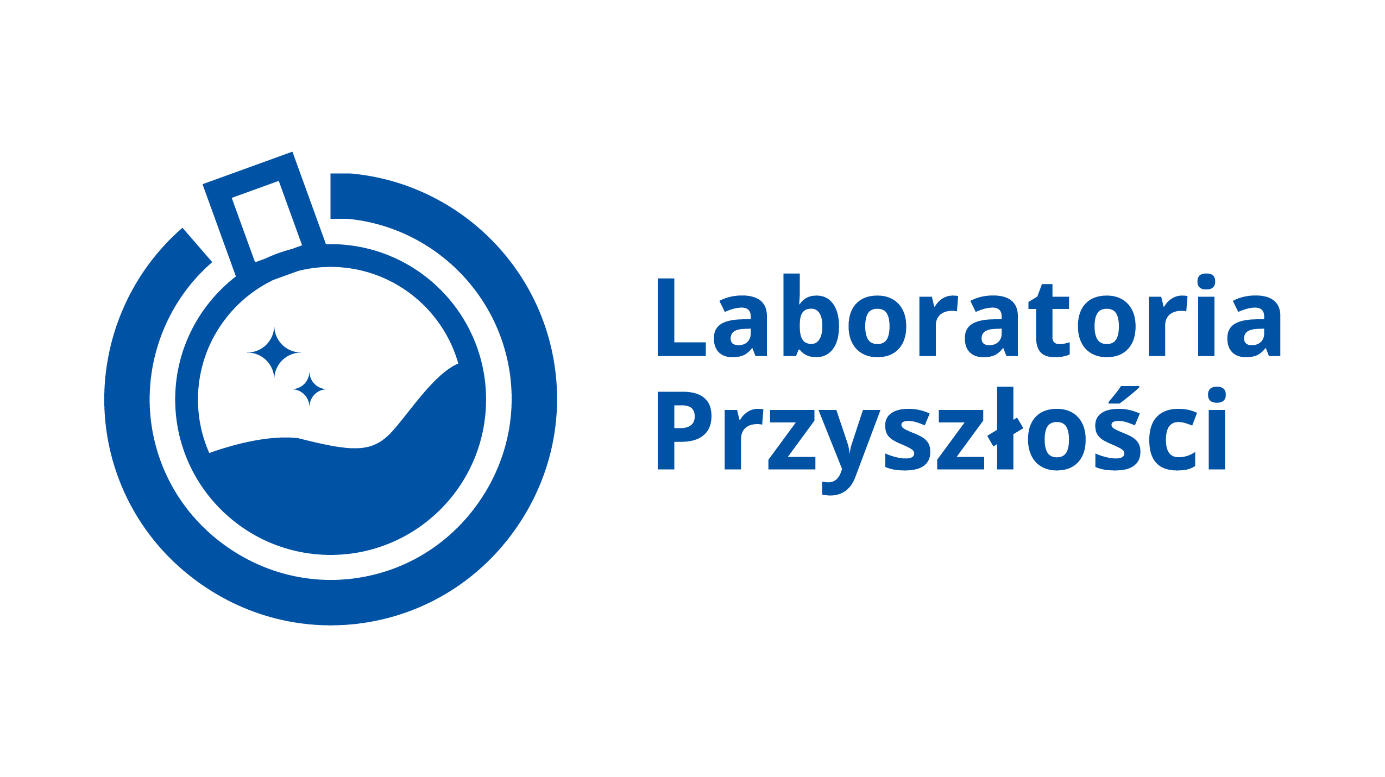 W kolejnym etapie doposażyliśmy szkolną pracownię informatyczną w zestawy mikrokontrolerów Adruino i stacje lutujące, które uczynią proces dydaktyczny bardziej innowacyjny i interdyscyplinarny. Zakupiliśmy ponadto mikroskop wraz z akcesoriami, który umożliwi przeprowadzanie zajęć z obserwacji mikroskopowych na dużym ekranie. Zakupiliśmy także dodatkowy sprzęt fotograficzny i video, co umożliwi uczniom nie tylko dokumentowanie realizacji programu ale pozwoli także na doskonalenie umiejętności fotograficznych, dokupiliśmy także mikser dźwięku wraz z akcesoriami, który wraz z zakupionym wcześniej sprzętem do realizacji nagrań. Zakupiliśmy także szereg pomocy projektowych do nauki matematyki na każdym etapie edukacji w ramach szkoły podstawowej, fizyki czy chemii, które wpisują się w obszar pomocy z zakresu zestawów konstrukcyjnych z różnych dziedzin z akcesoriami. Dzięki tym pomocom uczniowie w praktyczny sposób będą mogli zdobywać nową wiedzę i umiejętności. Dzięki udziałowi w programie możliwe było także doposażenie pracowni technicznej m.in. w: krosna, igły, naparstki, nożyczki i plansze z instrukcjami BHP, co przyczyni się do rozwoju kompetencji twórczych i doskonalenia umiejętności technicznych naszych uczniów zarówno w ramach prowadzonych lekcji jak i zajęć pozalekcyjnych. W ramach projektu zakupiliśmy szafy, jako niezbędne wyposażenie do przechowywania pomocy.W ramach realizacji programów drugim etapie do 31 sierpnia 2022 Zespół Szkół Muzycznych im. Karola Szymanowskiego w Toruniu zrealizował zakupy wykorzystując w 100 % przyznaną pulę środków dla OSM I i II stopnia.Zakupiono i dostarczono do szkoły następujące pomoce dydaktyczne i wyposażenie z zakresu wyposażenia podstawowego i dodatkowego oraz pomoce projektowe.1. Wyposażenie pracowni informatycznej:- Stacja lutująco rozlutowująca za pomocą gorącego powietrza – 3 sztuki- Zestaw mikrokontrolerów Arduino – 15 zestawów2. Wyposażenie pracowni przyrodniczej:- Mikroskop Delta Optical Trino wraz z akcesoriami – 1 sztuka3. Pomoce projektowe na potrzeby wyposażenia pracowni fizyczno - chemicznej:- Zestaw do destylacji – 1 sztuka- Duży zestaw kulkowych modeli atomów – 1 sztuka- Modele atomów z wypustkami zestaw A – 1 sztuka- Modele atomów z wypustkami zestaw B – 1 sztuka- Palnik gazowy – 1 sztuka- Nabój gazowy – 2 sztuki- Moduł optyka 1 – 1 sztuka4. Pomoce projektowe na potrzeby wyposażenia pracowni matematycznej i edukacji wczesnoszkolnej:- System dziesiętny 0-999 zestaw klasowy – 1 sztuka- Domino arytmetyczne  mnożenie przez  1 do 10– 2 sztuki- Domino arytmetyczne – dzielenie bez reszty – 2 sztuki- Siatki 11 brył geometrycznych 10 cm z kartami pracy – 1 sztuka- Bryły geometryczne składane – 2 komplety- Wielkie bryły szkieletowe – 1 sztuka- Wielkie bryły szkolne 15 cm – 1 sztuka- Geostix zestaw do geometrii – 2 sztuki5. Pomoce projektowe jako wyposażenie pracowni prac ręcznych:- Igły do haftu – 10 sztuk- Instrukcja BHP dotycząca obchodzenia się z narzędziami ręcznymi – 1 sztuka- Małe krosno – 30 sztuk- Mulina 12 kolorów – 144 sztuki- Naparstek metalowy – 25 sztuk- Nożyczki uniwersalne – 25 sztuk- Ściegi – plansza – 1 sztuka- Zasady BHP na stanowisku do pracy ręcznej – 1 sztuka- Włóczka mix 14 kolorów – 3 sztuki- Zestaw igieł – 5 sztuk- Szafy z akcesoriami – 2 sztukiUzupełnienie zestawu sprzętu do nagłośnienia i montażu dźwięku o:- Mikser dźwięku wraz z akcesoriami – 1 sztukaUzupełnienie zestawu sprzętu do rejestracji obrazu i montażu video o:- Blendę fotograficzną – 1 sztuka- Tło fotograficzne białe – 1 sztuka- Zestaw do mocowania teł – 1 sztuka- Green Screen mobilny w obudowie – 1 sztuka- Klatka operatorska – 1 sztuka- Obiektyw do aparatu – 1 sztuka- Kamera sportowa – 3 sztuki- Zestaw 120 w 1 – akcesoria do kamerki sportowej GoPro – 3 sztuki- Gimball – 3 sztuki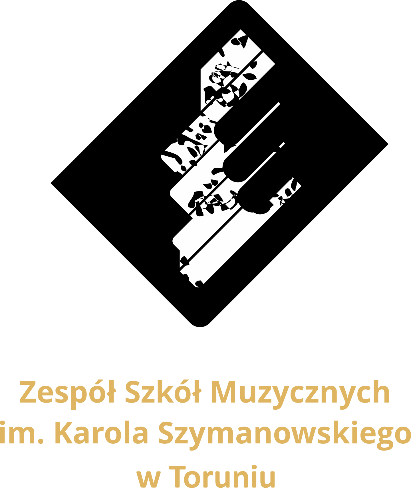 